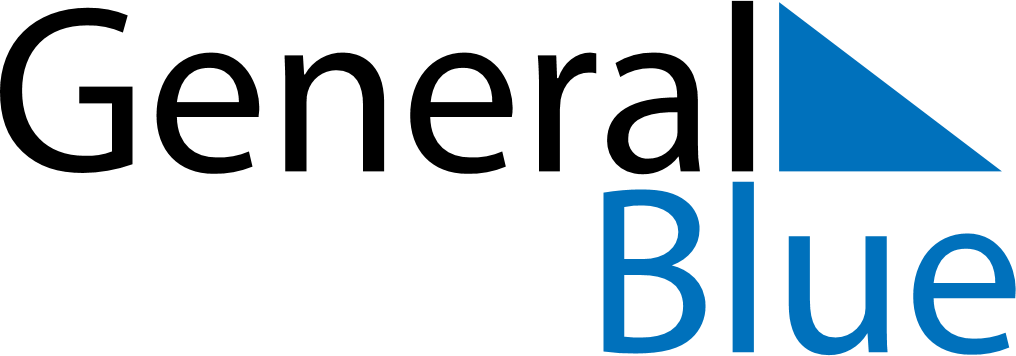 May 2024May 2024May 2024May 2024May 2024May 2024Huaylillas, La Libertad, PeruHuaylillas, La Libertad, PeruHuaylillas, La Libertad, PeruHuaylillas, La Libertad, PeruHuaylillas, La Libertad, PeruHuaylillas, La Libertad, PeruSunday Monday Tuesday Wednesday Thursday Friday Saturday 1 2 3 4 Sunrise: 6:11 AM Sunset: 6:01 PM Daylight: 11 hours and 49 minutes. Sunrise: 6:11 AM Sunset: 6:00 PM Daylight: 11 hours and 48 minutes. Sunrise: 6:12 AM Sunset: 6:00 PM Daylight: 11 hours and 48 minutes. Sunrise: 6:12 AM Sunset: 6:00 PM Daylight: 11 hours and 48 minutes. 5 6 7 8 9 10 11 Sunrise: 6:12 AM Sunset: 5:59 PM Daylight: 11 hours and 47 minutes. Sunrise: 6:12 AM Sunset: 5:59 PM Daylight: 11 hours and 47 minutes. Sunrise: 6:12 AM Sunset: 5:59 PM Daylight: 11 hours and 47 minutes. Sunrise: 6:12 AM Sunset: 5:59 PM Daylight: 11 hours and 46 minutes. Sunrise: 6:12 AM Sunset: 5:59 PM Daylight: 11 hours and 46 minutes. Sunrise: 6:12 AM Sunset: 5:58 PM Daylight: 11 hours and 46 minutes. Sunrise: 6:12 AM Sunset: 5:58 PM Daylight: 11 hours and 45 minutes. 12 13 14 15 16 17 18 Sunrise: 6:13 AM Sunset: 5:58 PM Daylight: 11 hours and 45 minutes. Sunrise: 6:13 AM Sunset: 5:58 PM Daylight: 11 hours and 45 minutes. Sunrise: 6:13 AM Sunset: 5:58 PM Daylight: 11 hours and 44 minutes. Sunrise: 6:13 AM Sunset: 5:57 PM Daylight: 11 hours and 44 minutes. Sunrise: 6:13 AM Sunset: 5:57 PM Daylight: 11 hours and 44 minutes. Sunrise: 6:13 AM Sunset: 5:57 PM Daylight: 11 hours and 43 minutes. Sunrise: 6:14 AM Sunset: 5:57 PM Daylight: 11 hours and 43 minutes. 19 20 21 22 23 24 25 Sunrise: 6:14 AM Sunset: 5:57 PM Daylight: 11 hours and 43 minutes. Sunrise: 6:14 AM Sunset: 5:57 PM Daylight: 11 hours and 43 minutes. Sunrise: 6:14 AM Sunset: 5:57 PM Daylight: 11 hours and 42 minutes. Sunrise: 6:14 AM Sunset: 5:57 PM Daylight: 11 hours and 42 minutes. Sunrise: 6:14 AM Sunset: 5:57 PM Daylight: 11 hours and 42 minutes. Sunrise: 6:15 AM Sunset: 5:57 PM Daylight: 11 hours and 42 minutes. Sunrise: 6:15 AM Sunset: 5:57 PM Daylight: 11 hours and 41 minutes. 26 27 28 29 30 31 Sunrise: 6:15 AM Sunset: 5:57 PM Daylight: 11 hours and 41 minutes. Sunrise: 6:15 AM Sunset: 5:57 PM Daylight: 11 hours and 41 minutes. Sunrise: 6:16 AM Sunset: 5:57 PM Daylight: 11 hours and 41 minutes. Sunrise: 6:16 AM Sunset: 5:57 PM Daylight: 11 hours and 41 minutes. Sunrise: 6:16 AM Sunset: 5:57 PM Daylight: 11 hours and 40 minutes. Sunrise: 6:16 AM Sunset: 5:57 PM Daylight: 11 hours and 40 minutes. 